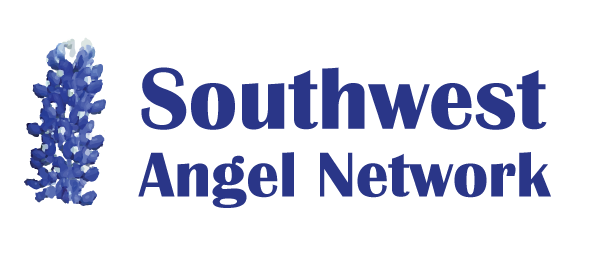 Membership AgreementThe Southwest Angel Network facilitates the introduction of entrepreneurs to potential investors through presentations and other mechanisms. The Southwest Angel Network consists of individual angel investors interested in financing privately held companies or ventures typically in an early stage of development. Membership in The Southwest Angel Network is a privilege, which is subject to renewal, revocation, or termination for a member’s failure to conduct him or herself in a manner consistent with The Southwest Angel Network’s (one or more of the following: By Laws; Code of Conduct; Code of Ethics; Confidentiality Requirements; this Membership Agreement; Operating Agreement; Membership Requirements). PROCESS FOR MEMBERSHIP QUALIFICATION:Qualifying individuals are invited to consider becoming members of The Southwest Angel Network. Membership is at the discretion of The Southwest Angel Network’s Membership Committee and is subject to annual renewal, non-renewal, revocation, or termination by The Southwest Angel Network’s Membership Committee.All new members must complete this Membership Agreement and the Membership Survey. Applications and Surveys may then be forwarded by email or mail to The Southwest Angel Network at the addresses noted below.The Membership Committee will review all applications for membership and endeavor to provide applicants with a written response within five business days of completed application submission. The Southwest Angel Network membership may be terminated or membership revoked at the discretion and determination of The Southwest Angel Network Membership Committee, should it be determined that a Southwest Angel Network member has breached any term of The Southwest Angel Network membership. A member will be notified in writing by the Membership Committee of the intent to terminate or revoke membership, and the on-notice member shall have thirty (30) days in which to submit a written response to the Membership Committee, should the member deem his/her actions or inactions do not warrant or qualify for termination or revocation of membership. The Membership Committee shall consider, in good faith, such on notice member written response within sixty (60) days. The decision of the Membership Committee is final.Name: ______________________________________________________________________________Address: ____________________________________________________________________________Phone: _____________________________________________________________________________Email: ______________________________________________________________________________New Member:  □           Renewing Member: □ TO QUALIFY FOR MEMBERSHIP, I AGREE THAT:I am an accredited investor as defined under Rule 501 of the SEC regulations, which defines the same as: “Any natural person whose individual net worth or joint net worth with that person’s spouse at the time of his purchase exceeds $1,000,000”; OR “Any natural person who had an individual income in excess of $200,000 in each of the two most recent years or joint income with that person’s spouse in excess of $300,000 in each of those years and has a reasonable expectation of reaching the same income level in the current year.” I agree to abide by the terms and rules of The Southwest Angel Network’s (one or more of the following: By Laws; Code of Conduct; Code of Ethics; Confidentiality Requirements; this Membership Agreement; Operating Agreement; Membership Requirements). I understand that The Southwest Angel Network is not a venture fund, investment bank, broker/dealer, investment clearinghouse, investment portal, or any other form of investment advisor or otherwise, and is not registered with the Securities and Exchange Commission or any state securities commission. The Southwest Angel Network does not provide advice, recommendation, or any other indication of appropriateness or inappropriateness for a particular investment. The Southwest Angel Network does not endorse any investment opportunity and makes no independent investigation to verify information provided by companies submitting to The Southwest Angel Network for presentation or otherwise, and makes no representation or warranty regarding the same. I must conduct my own analysis and due diligence to determine the appropriateness of any investment I make in any company to which I am introduced through The Southwest Angel Network. As a result, I recognize and agree that neither The Southwest Angel Network nor its representatives or agents are responsible or liable for any investment decision I make as a result of being a member of The Southwest Angel Network. The choice to use and the manner of utilization of information and knowledge gained through The Southwest Angel Network is my individual and personal choice. I understand that any purchase of equity or other investment transaction shall be with the respective company, without involvement of, or participation by The Southwest Angel Network.  I understand that The Southwest Angel Network meetings are not an offer to sell or solicitation to buy any security by The Southwest Angel Network or any other entity.I agree to pay the annual membership dues as set by The Southwest Angel Network. MEMBERSHIP CODE OF CONDUCT: I will conduct myself in a professional manner at all times.I will respect the privacy of other members and not provide their name to any third party without their permission.I will keep membership information confidential.I understand and recognize that The Southwest Angel Network meetings and communications are focused on investment pursuits and will not solicit another member for business.I will disclose to the group any relationship I have or may have with a presenting company, including any personal gain I may receive from the company.DISCLAIMERThe Southwest Angel Network is not a venture fund, an investment bank, a broker dealer, investment clearing-house, or an investment advisor, but rather a forum in which investors may be educated on aspects of investment and business, as well as introduced to companies for possible investment. The Southwest Angel Network is not registered with the Securities Exchange Commission or any state securities commission. Each member of The Southwest Angel Network is responsible for his or her own investment decisions, and The Southwest Angel Network is not recommending any particular company for investment. All investments in entrepreneurial companies involve a high degree of risk, and investors should be able to bear the risk of complete financial loss. The choice to use and manner of utilization of information and knowledge gained through The Southwest Angel Network is each member’s individual and personal choice. No guidance shall be given, nor shall any person affiliated with The Southwest Angel Network (or The Southwest Angel Network itself) be responsible for an individual member’s use of the information, investment decision, or the results of any investment. The Southwest Angel Network does not conduct any investigation to verify the factual information submitted to potential investors by individual entrepreneurs. Hence, The Southwest Angel Network makes no representations or warranties regarding these companies. Investors must conduct their own due diligence and negotiate the terms of any investment they elect to make. Please forward with your application to: Via email: 
bob.bridge@SWANImpact.org Via Mail:
Bob Bridge 610 Cottonwood Creek RdDripping Springs, TX 78620Read, understood, and agreed to by: Signature: _________________________________________Date: _____________________________________________ Upon approval our membership, please pay the 12-month membership fee:By check:
Please make the check payable to The Southwest Angel Network, and mail to:
     Bob Bridge
     610 Cottonwood Creek Rd
     Dripping Springs, TX 76820. By credit card:
call Bob bridge at 512 658 2240